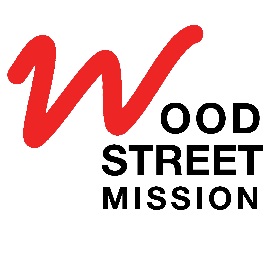 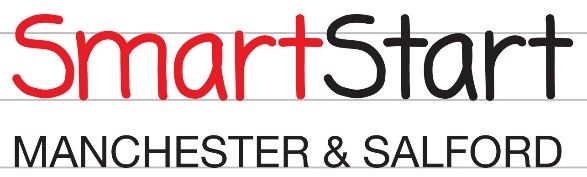 Please take a minute to give us feedback to help us improve our services. Tick relevant boxWhich service did you use to get uniform and school equipment?Home delivery   	 Family Basics Was the service accessible and easy to use?Yes 	     No Comments……………………………………………………………………………..………………………………………………………………………………………………………………………………………………………………………………………………Did you get all the items you ordered/needed:Yes 		Most 	Some Comments……………………………………………………………………………..………………………………………………………………………………………………………………………………………………………………………………………………Please tell us how the free school uniform has  helped your family: Tick all that applyProvides uniform I cannot afford myself 		 	             	Helps out at an expensive time of year    			             	Helps me afford other school items needed by my children		Helps my child/children fit in better at school  				My child/children will be less likely to be bullied at school              Other comment………………………………………………………………………………………………………………………………………………………………………………….…………………………………………………………………………………………………….                                                             Without help from SmartStart how would you source school uniform?   Please tick all those that applyBorrow money    						Use money for rent/ food /heating			             Try to get second hand uniform 				Send my child to school without school uniform 	  		              …………………………………………………………………………………………              .………………………………………………………………………………………..Highlight other school items you find it hard to afford? (Score 1-8 where 1 is the highest)Winter coat 	                                  		School shoes 		        	, 		Sports kit/trainers                        ,    	Stationery                     	, 	Revision guides/workbooks                    School trips and activities 	Accessories (socks gloves hats)          Bags, bottles and lunchboxes    Comments……………………………………………………………………………..………………………………………………………………………………………………………………………………………………………………………………………………Does the Uniform Scheme help with your child’s education? …………………….…………………………………………………………………………………………………………………….…………………………………………………………………………………………………………………….…………………………………………………………………………………………………………………….Please return in person, by post or email to Wood Street Mission, 26 Wood Street, Manchester M3 3EF or smartstart@woodstreetmission.org.uk. Thank, you for your help.----------------------------------------------------------------------------------------------------------------------------------------------Please add your name and address if you would like to be entered into a free draw for a £30 Rymans Gift Card for your child. Name……………………………………………………………Phone....……………………………………………………Address……………………………………………………………………………………………………………………………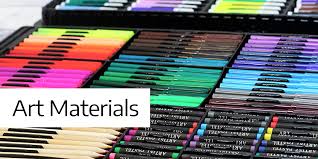 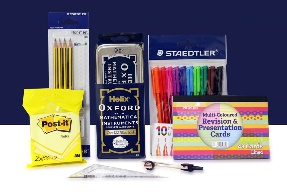 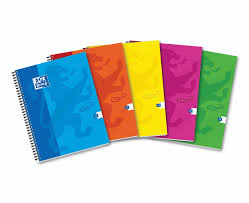 Other Comment …………………………………………....…………………………………………